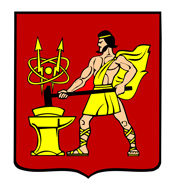 ГЛАВАГОРОДСКОГО ОКРУГА ЭЛЕКТРОСТАЛЬМОСКОВСКОЙ ОБЛАСТИПОСТАНОВЛЕНИЕ05.10.2021 № 36/10О создании Штаба по заключению социальных контрактов в городском округе Электросталь Московской области           В соответствии с Федеральным Законом от 06.10.2003 № 131-ФЗ «Об общих принципах организации местного самоуправления в Российской Федерации», в целях реализации закона Московской области от 30.12.2013 № 189/2013-ОЗ «О государственной социальной помощи и экстренной социальной помощи в Московской области», постановления Правительства Московской области от 11.05.2021 № 346/15                               «Об утверждения Порядка назначения государственной социальной помощи и Порядка назначения государственной социальной помощи, оказываемой на основании социального контракта», поручением заместителя председателя Правительства Московской области-министра социального развития Московской области Каклюгиной И.А., ПОСТАНОВЛЯЮ:           1 Создать Штаб по заключению социальных контрактов в городском округе Электросталь Московской области (далее-Штаб).     2. Утвердить:           2.1. Состав Штаба (Приложение № 1);           2.2. Положение о Штабе (Приложение № 2);           3. Разместить настоящее постановление на официальном сайте городского округа Электросталь Московской области по адресу: www.electrostal.ru. 4. Настоящее постановление вступает в силу после его подписания.          5. Контроль за выполнением настоящего Постановления возложить на заместителя Главы Администрации городского округа Электросталь Московской области          Кадейкину М.А.Глава городского округа			                                    И.Ю. ВолковаПриложение № 1УТВЕРЖДЕНПостановлением Главы городского округаЭлектросталь Московской области05.10.2021 № 36/10СоставШтаба по заключению социальных контрактовв городском округе Электросталь Московской области               Кадейкина Марина Александровна, заместитель Главы Администрации городского округа Электросталь Московской области –председатель штаба;                Ситникова Ольга Михайловна, начальник Электростальского управления социальной защиты населения Министерства социального развития Московской области-заместитель председателя штаба (по согласованию);              Нечушкин Виктор Васильевич, и.о. начальника ГКУ МО Электростальский центр занятости населения-заместитель председателя штаба (по согласованию);              Озерова Юлия Михайловна, заведующий отделом обеспечения социальных гарантий Электростальского управления социальной защиты населения Министерства социального развития Московской области-секретарь;              Першикова Валентина Викторовна, директор ГКУ СО МО «Электростальский социально-реабилитационный центр для несовершеннолетних «Доверие»;               Конченко Светлана Юрьевна, начальник отдела по делам несовершеннолетних и защите их прав Администрации городского округа Электросталь Московской области, заместитель председателя Комиссии по делам несовершеннолетних и защите их прав;               Шапарный Виталий Эдуардович, депутат Совета депутатов городского округа Электросталь Московской области;              Макеева Ольга Евгеньевна, председатель торгово-промышленной палаты городского округа Электросталь Московской области (по согласованию);              Булыгина Алсу Жаферовна, президент Фонда поддержки семьи с детьми, инвалидами и детьми-инвалидами, а также других лиц, попавших в трудную жизненную ситуацию «ИСКРЫ ДОБРА»;              Костырев Алексей Анатольевич, член комиссии по развитию волонтерства, благотворительности и НКО Общественной палаты городского округа Электросталь Московской области;              Окин Алексей Юрьевич, член комиссии по градостроительству, благоустройству и дорожному хозяйству Общественной палаты городского округа Электросталь Московской области.Приложение № 2УТВЕРЖДЕНОпостановлением Главы городского округа Электросталь Московской областиот 05.10.2021 № 36/10ПОЛОЖЕНИЕО Штабе по заключению социальных контрактовв городском округе Электросталь Московской области             1. Штаб по заключению социальных контрактов в городском округе Электросталь Московской области (далее - Штаб) образован в целях увеличения числа заключенных социальных контрактов с гражданами, имеющими мотивацию к трудовой деятельности и улучшению своего материального положения.             2. Штаб в своей деятельности руководствуется законодательством Российской Федерации, нормативными правовыми актами Правительства Московской области.             3. Основными задачами Штаба являются:             3.1. Взаимодействие с организациями городского округа Электросталь Московской области (далее- городской округ), для более продуктивной работы по выявлению граждан, нуждающихся в государственной социальной помощи на основании социального контракта, что позволит обеспечить выход малоимущих граждан, среднедушевой доход которых ниже величины прожиточного минимума, установленного в Московской области, на более высокий уровень жизни за счет собственных активных действий для получения постоянных источников дохода в денежной форме, позволяющих преодолеть трудную жизненную ситуацию и улучшить материальное положение таких граждан (семей граждан).             3.2. Проведение детального поименного анализа получателей государственной социальной помощи.             3.3. Выявление причин попадания лиц в категорию малоимущих.             3.4. Распределение получателей государственной социальной помощи по возрастному признаку, отношению к экономической активности (выявление трудоспособных граждан).             3.5. Разработка предложений по проведению мероприятий, направленных на увеличения числа заключенных социальных контрактов на территории городского округа.             4. Для решения задач, предусмотренных настоящим документом, Штаб вправе:             4.1. Запрашивать и получать необходимую информацию у организаций, осуществляющих деятельность на территории городского округа.             4.2. Направлять своих представителей для участия в мероприятиях, проводимых органами государственной власти и местного самоуправления по вопросам, касающимся задач Штаба.             4.3. Привлекать к работе специалистов в соответствующих сферах деятельности.             5. Заседания Штаба проводит его председатель или один из его заместителей не реже одного раза в месяц.             6. На заседаниях Штаба секретарем ведется протокол, который подписывается председательствующим на заседании.